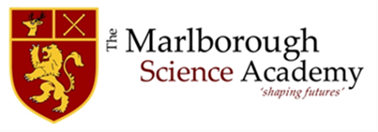 DATES FOR YOUR DIARYYear 7 Students – September 2021 – July 2022Further information on all these events will be sent nearer the time of the event and a short description of event is detailed below.  Please do not hesitate to contact Mrs S Bailey, Year 7/8 Pastoral Administrator if you need more information s.bailey@marlborough.herts.sch.ukCOVID-19 UPDATESWhilst we are in an ever-changing world – I am sure you can appreciate there are ongoing changes to the running of our school on a daily basis due to Covid-19. We will amend and adapt to any changes required in Educational settings, to ensure we are keeping up to date with all the Health & Safety procedures for our students & our staff. Please be reassured you will be informed of any developments as they occur, and we are grateful for your patience and understanding. Other events in the Autumn & Spring TermSeptember Monday 27th SeptemberLearning EveningAn opportunity for our New Year 7 Parents/Carers to find out more about our systems and policies and how these affect their children’s learning.  For example: grade cards, home learning, teaching etc.December TBCMince pie & Mocktails eveningMarch 11th – 13th PGL WeekendAn opportunity for your child to attend a 3 day weekend away with their Form Tutor and peers to aid the transition process and support their friendships and teambuilding experiences.	Year 7 Virtual Parents Consultation afternoon TBCAn opportunity to speak with your child’s subject teachers and discuss their progress and attainment.Date/MonthActivityTime/OutlineMay/June Primary School VisitsMiss Pounnas or a member of Marlborough staff will visit your child’s Primary school to say hello and provide them with some information about their new school.Monday 28th JuneWednesday 30th JuneMonday 5th JulyWednesday 7th JulyNew Year 7 Form group Events6pm – 7:30pmCANCELLEDAn opportunity to meet Ms Thomson (Headteacher), Miss Pounnas (Director of Learning) & the Form Tutor along with the peers in your form group. Thursday 8th JulyTaster Day9am - 2:30pmCANCELLEDStudents to arrive at Marlborough Reception in Primary School Uniform at 9am and be collected at 2.30 pm – Students will need a packed lunch and a pen.Monday 23rd – Friday 27th AugustSummer Learning Programme9am – 3.00pmAll info already communicated viawww.teachuscamps.co.ukMonday 6th SeptemberStart of the New Term at The Marlborough Science AcademySchool starts at 8.40 am and finishes at 3.10 pm – New students will be met by their Form Tutor outside the main school reception.  Please do not drive onto the school site.Monday 27th September Year 7 Parents Learning EveningAn opportunity for our new Year 7 Parents/Carers to find out more about our systems and policies and how these affect their children’s learning.  For example: grade cards, home learning, teaching and learning etc. DVHDecember TBCMince Pie & Mocktails Evening6:00pm – 7:30pmAn opportunity to meet with the Form tutors/Director of Learning/Pastoral Administrator for a festive drink & to see how the first term has been.   Friday 11th – Sunday 13th March PGL Weekend AwayAn opportunity for your child to attend a 3-day weekend away with their Form Tutor and peers to aid the transition process and support their friendships and teambuilding experiences.	March TBCVirtual Parent Consultation AfternoonAn opportunity to speak with your child’s subject teachers and discuss their progress and attainment. 